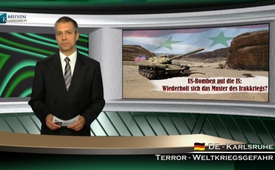 US-bombs on IS: Does the pattern of the Iraq War repeat itself?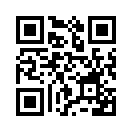 US-bombs on IS: Does the pattern of the Iraq War repeat itself?Ladies and Gentlemen, welcome to our media commentary today. US-bombs on the IS: Is the pattern of the Iraq war repeating itself?
For more than three weeks now the US in their fight against the terroristic group referred to as the Islamic State, has been flying attacks against military bases not only in Iraq but also in Syria. Will there be a repeat of the horror caused by the second Iraq war? A war that according to a US-survey killed at least half a million Iraqis – most of them civilians. A war with terrible long-term consequences due to the use of bombs with depleted uranium as proved in the documentary „Deadly Dust“.
How did this war come about? In the book “Iraq – Chronicle of a Desired War“ Andreas Zumach explains how the US provoked this war. - Andreas Zumach is a correspondent of several publications in Geneva at the UN headquarters. -  In 1979 Saddam Hussein was pushed up to the top of the regime in Iraq with much support from the CIA. For the war against Iran, the so called “Gulf war” from 1980 to 88, Hussein was equipped by the USA with technologies and material for the internationally ostracized cluster bombs and other weapons of mass destruction. He used those in massacres against ethnic minorities. When Saddam Hussein had fulfilled his purpose the USA decided to depose him. The media immediately started to report on his atrocities, which caused a wide acceptance of the second war in Iraq – despite of countless war victims amongst the civilian population. 
This pattern is apparently being used once again in the US battle against the IS-fighters. As Klagemauer-TV already reported on September 12, 2014, the Islamic State is a product of the US-intelligence services according to statements by ex-CIA employees. It is an army, which is supported by Saudi Arabia and the CIA and is trained by the American military. It was allegedly created to overthrow the Syrian president Assad.  Thereby, Iran was supposed to lose an important ally. 
In the first instance mainstream media again hardly mentioned the crimes of the Islamic State and further terrorist groups which were supported by the US. Now however, the crimes of the Islamic State troups are being widely spread by the media with the goal of justifying military actions. Thereby, a world-wide acceptance of a war by the US against Iraq and Syria shall be laid. A war, as Barak Obama announced at his press conference on August 28, 2014, that shall last up to three years; - with more than 100 daily bomb attacks. In this war – which is to be feared – hundreds of innocent people will probably lose their lives again. According to the human rights organization “Human Right’s Watch“, 7 civilians already lost their lives in Syria, with 5 of them being children. Also civil residential houses have already been bombed. 
Whoever wants to understand the current events in the Middle East, must rely on alternative free media. You will receive further background information in our broadcast “Modern wars: How do they work?” as well as in the broadcasts of summer 2013 about the conflict in Syria. Spread this information, so the true correlations and the true warmongers will be revealed and a broad 
force will advocate against any war and its terrible consequences. 
Have a good evening. See you tomorrow at the same time.from af.Sources:http://www.gmx.ch/magazine/politik/usa-verbuendete-luftangriffe-syrien-30091084
ISBN 3-462-03255-0, Irak - Chronik eines gewollten Krieges, KiWi Verlag http://www.politonline.ch/index.cfm?content=news&newsid=2316
http://www.contra-magazin.com/2014/09/syrien-us-luftschlaege-toeten-zivilisten/
http://www.sueddeutsche.de/politik/us-studie-iraker-starben-im-irak-krieg-1.1795930This may interest you as well:---Kla.TV – The other news ... free – independent – uncensored ...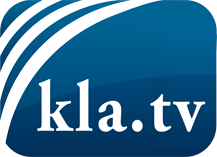 what the media should not keep silent about ...Little heard – by the people, for the people! ...regular News at www.kla.tv/enStay tuned – it’s worth it!Free subscription to our e-mail newsletter here: www.kla.tv/abo-enSecurity advice:Unfortunately countervoices are being censored and suppressed more and more. As long as we don't report according to the ideology and interests of the corporate media, we are constantly at risk, that pretexts will be found to shut down or harm Kla.TV.So join an internet-independent network today! Click here: www.kla.tv/vernetzung&lang=enLicence:    Creative Commons License with Attribution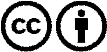 Spreading and reproducing is endorsed if Kla.TV if reference is made to source. No content may be presented out of context.
The use by state-funded institutions is prohibited without written permission from Kla.TV. Infraction will be legally prosecuted.